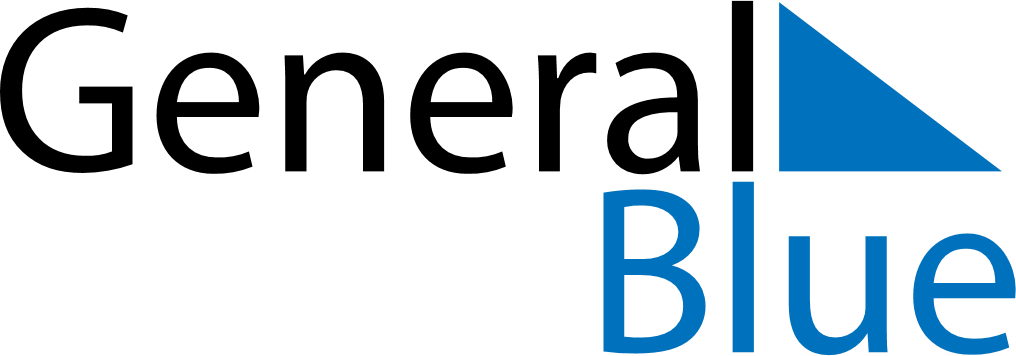 Weekly CalendarJune 12, 2023 - June 18, 2023Weekly CalendarJune 12, 2023 - June 18, 2023Weekly CalendarJune 12, 2023 - June 18, 2023Weekly CalendarJune 12, 2023 - June 18, 2023Weekly CalendarJune 12, 2023 - June 18, 2023Weekly CalendarJune 12, 2023 - June 18, 2023Weekly CalendarJune 12, 2023 - June 18, 2023MondayJun 12MondayJun 12TuesdayJun 13WednesdayJun 14ThursdayJun 15FridayJun 16SaturdayJun 17SundayJun 185 AM6 AM7 AM8 AM9 AM10 AM11 AM12 PM1 PM2 PM3 PM4 PM5 PM6 PM7 PM8 PM9 PM10 PM